SVANAR Wireless JrВстроенный усилительTopology DiaphragmБалансный усилитель класса ABTopology DiaphragmHD BluetoothBluetooth 5.2ANC шумоподавлениеENC шумоподавлениеВлагозащита IPX5Сенсорное управление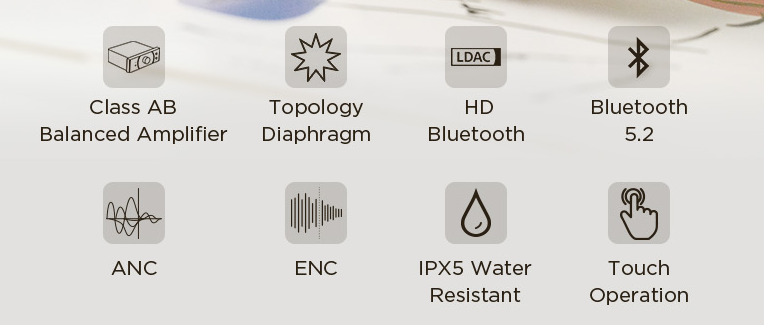 Warmth and Luxury 一DSP Algorithm Optimization, Independent Amplifier and Topology DiaphragmТеплое и насыщенное звучание LDAC  HD BluetoothDSP   Цифровая оптимизация звучанияМодуль усилителяTopology DiaphragmIndependent Class AB Balanced Headphone Amplifier ModuleНезависимый модуль балансного усилителя класса ABВыходные характеристики:10мВт@32Ω, КНИ+Шум: 0.019%Макс выходная мощность:50мВт@32Ω, КНИ+Шум: 1%HIFIMAN Topology DiaphragmПод " Topology Diaphragm " понимается мембрана, на поверхность которой нанесено специальное покрытие из наночастиц. В результате достигается более естественное и детальное звучание, чем обычно бывает в беспроводных наушниках True Wireless.Идея создания новой мембраны Topology Diaphragm была навеяна докторской диссертацией Фанга Биана, в которой говорится: "Различные наноматериалы имеют различную структуру, и каждый из этих материалов обладает собственными свойствами. Поэтому, тщательно контролируя структуру поверхности мембраны, мы можем получить различные результаты, превосходные по акустическим характеристикам до недостижимой ранее степени".Поддержка Bluetooth-кодека высокой четкости LDAC для воспроизведения полнодиапазонного звука с высокой детализацией.Система глубокого шумоподавления ANC погружает вас в собственный мир звукаМикрофон точно определяет шум, генерируя обратный сигнал, который снижает уровень шума до -35 дБ.8 часовНепрерывное прослушивание32 часаРабота с подзарядкой от кейсаКейс может полностью зарядить наушники до 3 раз.Эргономичный дизайнЗарядный кейс разработан совместимым с большинством силиконовых насадок, включая большие размеры.Большинство TWS наушников не могут заряжаться при использовании силиконовых насадок большего размера.В SVANAR Wireless увеличено внутреннее пространство зарядного кейса, поэтому при зарядке наушников нет необходимости снимать нестандартные силиконовые насадки.Поставляются в комплекте с 8 парами силиконовых насадокBluetooth 5.2Синхронизация звука и видео, низкая задержка, стабильное соединениеВлагозащита IPX5Сенсорное управление-Дважды коснитесь левого/правого наушника, чтобы перейти к предыдущему треку-Коснитесь левого/правого наушника один раз, чтобы приостановить воспроизведение, коснитесь его снова, чтобы продолжить воспроизведение-Трижды коснитесь левого/правого наушника, чтобы перейти к следующему треку-Дважды коснитесь левого/правого наушника, чтобы ответить на звонок или завершить его-Для отклонения вызова коснитесь и удерживайте любой из наушников в течение 3 секунд-Коснитесь и удерживайте левый наушник в течение 3 секунд для переключения между режимами шумоподавления ANC/прозрачности/HiFi-Коснитесь и удерживайте правый наушник в течение 3 секунд, чтобы включить голосовой помощник (Примечание: устройство должно поддерживать функцию голосового помощника).Диапазон частот: 10 Гц - 35 кГцВерсия Bluetooth: 5.2Режим HIFI: до 6 часовРежим ANC: до 7 часовРежим прозрачности: до 8 часовШумоподавление: до 35 дБВес зарядного кейса: 83,7 гВес одного наушника: 8 гВлагозащита: IPX5Количество подзарядок от кейса: 3 разаРасстояние передачи: до 15 м (без барьеров)